Бизнес по ответственному хранению. Начали учет в торговле, когда там еще не было учета товаров на ответственном хранении. На тот момент в базе были документы «Приобретение товаров и услуг» и «Возврат товаров поставщику»Мы добавили в эти документы нужные нам реквизиты для фиксации услуг, оказанных поставщику.Базу мы обновили. Теперь в ней есть документы «Приемка товаров на хранение» и «Отгрузка товаров с хранения».  В них же мы добавили те же реквизиты, что есть и в старых документах.Теперь что нужно доделать:Отчет об услугах. Называется ПогрузкиИВыгрузки04.Нужно в него добавить новые виды документов вот сюда: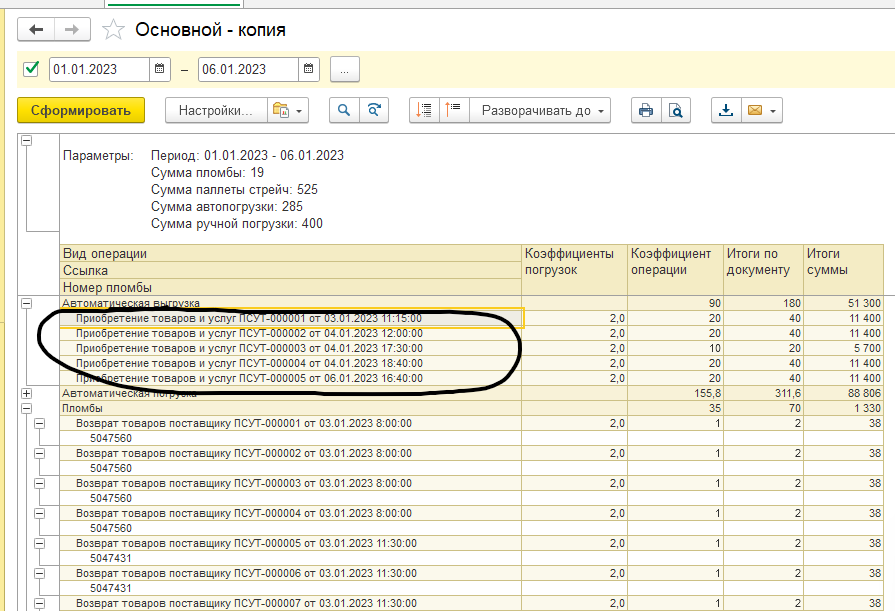 Кроме того нужно добавить новые услуги. Вот они:- погрузка вагона комбинированным способом- выгрузка вагона комбинированным способом- погрузка контейнера комбинированным способомВ настройках отчета нужно иметь возможность указать стоимость услуг. Конкретно сейчас они такие:- погрузка вагона комбинированным способом - 500 руб.- выгрузка вагона комбинированным способом - 500 руб.- погрузка контейнера комбинированным способом - 500 руб.Настраивать будем здесь: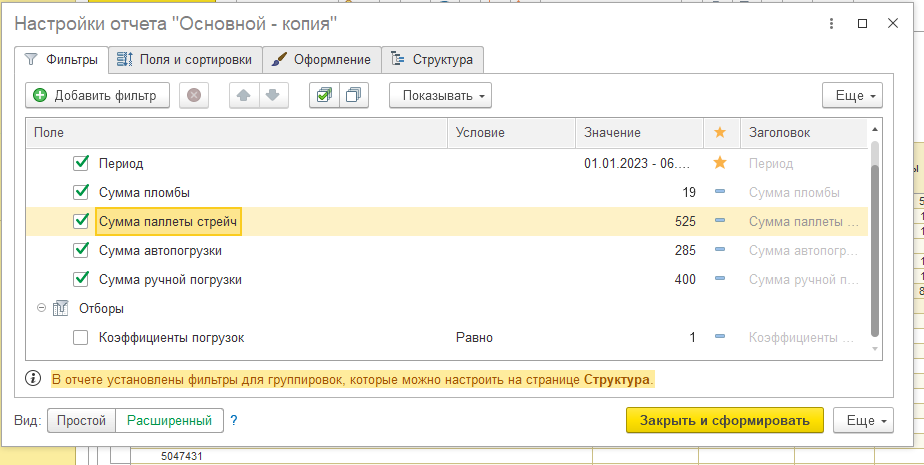 Группировка вот эта: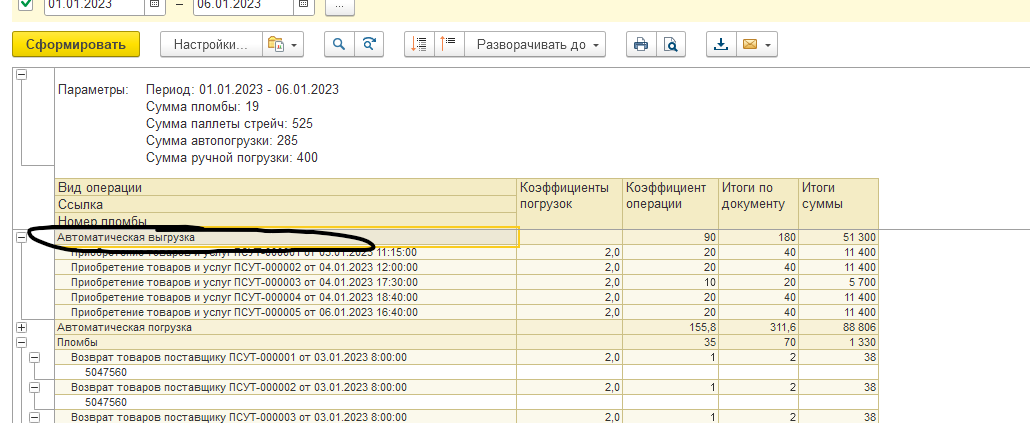 Нужен учет остатков и оборотов реквизитов «количество бигбэгов» и «количество паллет в мешках» и сделать отчет с этими даннымиЭти реквизиты я добавил в табличные части «Товары» всех вышеописанных документов.Нужен регистр накопления, который это сохранит. Он должен хранить количество и документ регистратор. Выглядеть должен примерно как этот, но с дополнительной группировкой по документу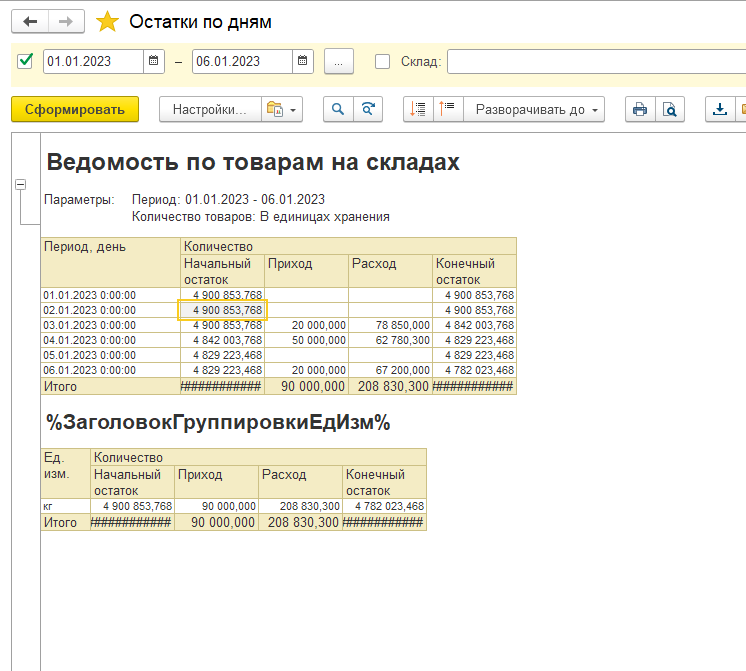 